№88(525)			 		   	                 16 ноября 2015 г.Официальное издание органов местного самоуправленияШапкинского сельсовета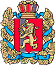 ШАПКИНСКИЙ СЕЛЬСКИЙ СОВЕТ ДЕПУТАТОВЕНИСЕЙСКОГО РАЙОНА	КРАСНОЯРСКОГО КРАЯ                   РЕШЕНИЕ         13.11.2015г.		                   п. Шапкино	            	             №3-15р«Об установлении налога на имуществоФизических лиц»В соответствии с Федеральными законами от 6 октября 2003 г. №131-ФЗ «Об общих принципах организации местного самоуправления в Российской Федерации» от 04 октября 2014 г. №284-ФЗ «О внесении изменений в статью 12 и 85 части первой и часть вторую Налогового кодекса Российской Федерации и признании утратившим силу Закона Российской Федерации «О налогах на имущество физических лиц» и   главой 32  «Налог на имущество физических лиц» части второй Налогового кодекса Российской Федерации, руководствуясь Уставом Шапкинского сельсовета, Шапкинский сельский   Совет депутатов РЕШИЛ:Установить и ввести в действие с 1 января 2016 года  налог на имущество физических лиц (далее налог) на территории муниципального образования Шапкинский сельсовет  Енисейского района Красноярского края. Установить, что  налоговая база по налогу в отношении объектов налогообложения определяется исходя из инвентаризационной стоимости, исчисленной с учетом коэффициента-дефлятора на основании последних данных об инвентаризационной стоимости представленных в установленном порядке в налоговые органы до 1 марта 2014 года, если иное не предусмотрено настоящим пунктом.Установить следующие налоговые ставки по налогу:3.1.4.   Контроль за выполнением настоящего решения оставляю за собой.5.  Решение вступает в силу по истечении месяца со дня его официального опубликования (обнародования) в газете «Шапкинский вестник»,  но не ранее 01.01.2016 года. Глава Шапкинского сельсовета-Председатель Шапкинского сельскогоСовета депутатов                                                                    Л.И. ЗагитоваОтпечатано в администрации Шапкинского сельсовета на персональном компьютере по адресу: Россия, Красноярский край, Енисейский район, п. Шапкино, ул. Центральная, 26, тел. 70-285 Распространяется бесплатно. Тираж 10 экз.Суммарная инвентаризационная стоимость объектов налогообложения, умноженная на коэффициент-дефлятор (с учетом доли налогоплательщика в праве общей собственности на каждый из таких объектов)Ставка налогаДо 300 000 рублей включительно 0,1 Свыше 300 000 до 500 000 рублей включительно 0,3 Свыше 500 000 рублей0,31